Publicado en Madrid el 31/07/2020 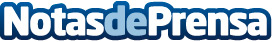 Desratizacion.org, una gran forma de deshacerse de las ratasUna de las invasiones que más suele perturbar a los usuarios, es la de las ratas. Estos animales suelen aparecer en las viviendas de forma inesperada atraídas por la comida, y pueden causar gran cantidad de dañosDatos de contacto:Alvaro Lopez Para629456410Nota de prensa publicada en: https://www.notasdeprensa.es/desratizacion-org-una-gran-forma-de-deshacerse Categorias: Sociedad Ecología Jardín/Terraza http://www.notasdeprensa.es